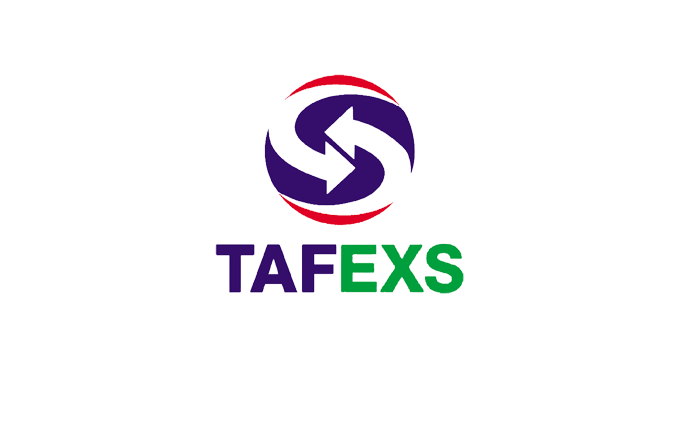 		                              สมาคมแลกเปลี่ยนเงินตราต่างประเทศและบริการทางการเงิน 		                                THAI ASSOCIATION OF FOREIGN EXCHANGE AND MONEY SERVICES100/30-100/33 อาคารสาธรนคร ทาวเวอร์ ห้องเลขที่ 408 ชั้น 19-20 ถนนสาทรเหนือ แขวงสีลม เขตบางรัก กรุงเทพฯ 10500 โทร.+66 (0) 2109-9678100/30-100/33, Room No.408 19-20th Floor, Sathorn Nakorn Tower, North Sathorn Rd, Silom, Bangrak, Bangkok 10500  Tel +66 (0) 2109-9678ใบสมัครสมาชิก / MEMBERSHIP  APPLICATION  FORMเลขที่ ....................................................					วันที่................................................ข้าพเจ้าขอสมัครเป็นสมาชิกสมาคมผู้ประกอบการแลกเปลี่ยนเงินตราต่างประเทศ / I  wish  to  apply  for  membership  of  the  Association  of  Foreign  Currency  Exchangeประเภทที่ต้องการสมัคร / TYPE  OF  APPLICATION  :  สมาชิกสามัญ / ORDINARY / FULL		วิสามัญ / ASSOCIATE		กิตติมศักดิ์/HONOURARYชื่อผู้สมัคร / APPLICANTNAME : ...............................................................................................................................................ชื่อกิจการ ( ภาษาไทย ) : ...............................................................................................................................................................COMPANY  NAME : ....................................................................................................................................................................ที่อยู่บริษัท / COMPANY  ADDRESS : ...............................................................................................................................................................................................................................................................................................................................................โทร. / TEL : .............................................................................. โทรสาร / FAX : ............................................................................E-mail : .................................................................................... WEBSITE : ...............................................................................เลขทะเบียนนิติบุคคล / TAX  REGISTRATION  NUMBER : ..........................................................................................................เลขที่ใบอนุญาต / LICENSE  NUMBER : .....................................................................................................................................สถานที่ติดต่อทางไปรษณีย์ / MAILING ADRESS: ..........................................................................................................................................................................................................................................................................................................................รายนามแต่งตั้งผู้แทนที่มีอำนาจเต็มที่ใช้สิทธิ / COMPANY  AUTHORIZED  RERERSENTATIVE  NAME :- ผู้แทนลำดับที่ 1  นาย/นาง/นางสาว .................................................................เลขที่บัตรประชาชน..............................................   First Representation  Mr./ Mrs./Miss…………………………………………….……………………………………………..………   ตำแหน่ง / POSITION : ..............................................................................................................................................................- ผู้แทนลำดับที่ 2  นาย/นาง/นางสาว ................................................................เลขที่บัตรประชาชน..................................................  Second  Representation  Mr./ Mrs./Miss……………………………………………………………………………………….......……  ตำแหน่ง / POSITION : .................................................................................................................................................................กรุณากาเครื่องหมาย   ในช่อง     เพื่อรับรอง รับทราบและยินยอมตามรายละเอียดดังนี้  ข้าพเจ้าขอรับรองว่าข้อความที่ให้ไว้ข้างต้นเป็นความจริงทุกประการ  และยินดีปฏิบัติตามระเบียบและข้อบังคับของสมาคมผู้ประกอบการแลกเปลี่ยนเงินตราต่างประเทศโดยเคร่งครัดทุกประการ  (ดูรายละเอียดข้อบังคับสมาคมใน website: tafexs.or.th)        We  hereby  confirm  that  the  above  mentioned  information  is  true  and  agree  to  comply  with  All Rule  and  Regulations  of  the  Association  of  Foreign  Currency  Exchange .  (see details of association regulations in website : tafexs.or.th ข้าพเจ้าขอรับรองว่า ผู้ถือหุ้น/ หุ้นส่วน กรรมการ ผู้บริหาร ไม่เคยมีประวัติถูกจำคุกหรือถูกดำเนินคดีเกี่ยวกับการฟอกเงิน  หรือ การสนับสนุนทางการเงินแก่ผู้ก่อการร้ายและการแพร่ขยายอาวุธที่มีอานุภาพทำลายล้างสูง หรือ กฎหมายการแลกเปลี่ยนเงินWe hereby confirm that our shareholders/ partners, directors,  executives have never been imprisoned or prosecuted for money laundering or financing terrorists and proliferation of weapons of mass destruction or laws relating to exchange control  ข้าพเจ้ารับทราบว่าการสมัครเป็นสมาชิกจะเสร็จสมบูรณ์เมื่อข้าพเจ้าได้รับการรับรองจากที่ประชุมคณะกรรมการสมาคมฯ และ สมาคมฯได้แจ้งยืนยันให้ชำระค่าสมาชิก ข้าพเจ้ารับทราบว่า ต้องชำระเงินให้แล้วเสร็จภายใน 30 วันนับจากการแจ้งรับเป็นสมาชิก หากเกินกำหนดดังกล่าวให้ยกเลิกการรับเป็นสมาชิก       We acknowledge that membership application will be completed once I have been certified at the association committee meeting and havebeen confirmed  for the membership payment. We are aware that the payment   shall be made within 30 days of membership notification. If exceeding the said limit, the membership applicationshall be cancelled.  ข้าพเจ้ายินยอมให้ใช้ข้อมูลส่วนบุคคลเพื่อดำเนินการตามวัตถุประสงค์ของสมาคมฯ เท่านั้น      We consent to use personal data for the implementation of the objectives of the association only.(ประทับตรากิจการ )               ลายมือชื่อ.................................................................. (กรรมการผู้มีอำนาจลงนาม)            Affixing  the  company’s  seal  here                  (..................................................................)    ลงชื่อ-นามสกุลตัวบรรจง    เอกสารที่ใช้ในการประกอบการสมัครมีดังนี้       สำเนาบัตรประชาชนผู้มีอำนาจ และผู้ถูกแต่งตั้ง 1 ฉบับ       สำเนาทะเบียนบ้านผู้มีอำนาจ และผู้ถูกแต่งตั้ง 1 ฉบับ      สำเนา บุคคลได้รับอนุญาตประกอบธุรกิจแลกเปลี่ยนเงินตราต่างประเทศ 1 ฉบับ      หนังสือรับรอง จากกรมพัฒนาธุรกิจการค้า กระทรวงพาณิชย์ ที่มีอายุไม่เกิน 6 เดือน 1 ฉบับรูป  ถ่ายกรรมการผู้มีอำนาจและผู้ถูกแต่งตั้ง ขนาด 2 นิ้ว ท่านละ 1 รูปหมายเหตุ : เอกสารทุกฉบับ กรุณาลงนามรับรองสำเนาถูกต้อง โดยกรรมการผู้มีอำนาจผูกพัน บริษัท / ห้างหุ้นส่วน, และประทับตราสำคัญของกิจการทุกหน้าวิธีการชำระเงิน     เงินสด Cash      เช็คสั่งจ่าย "สมาคมแลกเปลี่ยนเงินตราต่างประเทศและบริการทางการเงิน"        Cheque Enclosed Payable to " THAI ASSOCIATION OF FOREIGN EXCHANGE AND MONEY SERVICES"      โอนเงินเข้าบัญชี “สมาคมแลกเปลี่ยนเงินตราต่างประเทศและบริการทางการเงิน”  ประเภทออมทรัพย์ ธนาคารกสิกรไทย        สาขาพัฒน์พงษ์ เลขที่บัญชี 018-2-09033-8รู้จักสมาคมแลกเปลี่ยนเงินตราได้อย่างไร        เข้าร่วมการอบรม/สัมมนา          เพื่อนชักชวนเข้ามาเป็นสมาชิก         รู้จากสื่อสาธารณะ และ  Social Media             อื่น ๆ	ส่วนนี้เฉพาะเจ้าหน้าที่เท่านั้น     -  ลายมือชื่อ ................................................................ ผู้รับรอง          ลายมือชื่อ ................................................................ ผู้รับรอง	               Endorsee Signature		                                                         Endorsee Signatureลายมือชื่อ ................................................................ นายทะเบียน     ลายมือชื่อ .............................................. เจ้าหน้าที่ผู้รับเอกสาร                          Registrar  Signature                                                                     Staff Signatureหมายเหตุค่าบำรุงสมาชิกรายปีของสมาคมฯ ไม่สามารถหักภาษี ณ ที่จ่ายได้ เนื่องจากสมาคมฯ ได้รับการยกเว้นการหักภาษีเงินได้ตามมาตรา 65 ทวิ (13) แห่งประมวลรัษฎากร (มูลนิธิหรือสมาคม ที่ประกอบกิจการซึ่งมีรายได้ ไม่ต้องนำเงินค่าลงทะเบียน หรือค่าบำรุงที่ได้รับจากสมาชิก เงินหรือทรัพย์สินที่ได้รับจากการรับบริจาค หรือจากการให้โดยเสน่หา แล้วแต่กรณี มารวมคำนวณเป็นรายได้)